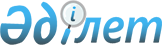 "Қазақстанның Даму банкі" акционерлік қоғамы Директорлар кеңесі құрамының кейбір мәселелері туралы
					
			Күшін жойған
			
			
		
					Қазақстан Республикасы Үкіметінің 2003 жылғы 6 тамыздағы N 787 қаулысы. Күші жойылды - ҚР Үкіметінің 2006.09.20. N 885 қаулысымен.

      "Қазақстанның Даму банкі туралы" Қазақстан Республикасы 2001 жылғы 25 сәуірдегі Заңның  24-бабына сәйкес Қазақстан Республикасының Үкіметі қаулы етеді: 

      1. "Қазақстанның Даму банкі" акционерлік қоғамы (бұдан әрі - Даму банкі) акционерлерінің жалпы жиналысына: 

      1) Даму банкі Директорлар кеңесінің құрамына: 

      Қазақстан Республикасының Экономика және бюджеттік жоспарлау вице-министрі Ербол Тұрмаханұлы Орынбаевты; 

      Қазақстан Республикасының Қаржы вице-министрі Ғани Нұрмаханбетұлы Өзбековты; 

      Қазақстан Республикасының Индустрия және сауда бірінші вице-министрі Асқар Ұзақбайұлы Маминді сайлау; 

      2) Даму банкі Директорлар Кеңесінің құрамынан Арман Ғалиасқарұлы Дунаевты, Леонид Александрович Ивановты, Александр Иванович Андрющенконы шығару ұсынылсын. 

      2. Осы қаулы қол қойылған күнінен бастап күшіне енеді.        Қазақстан Республикасының 

      Премьер-Министрі 
					© 2012. Қазақстан Республикасы Әділет министрлігінің «Қазақстан Республикасының Заңнама және құқықтық ақпарат институты» ШЖҚ РМК
				